Publicado en Ciudad de México el 19/02/2020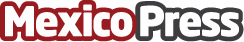 Compras en línea continúan ganando terreno: San Valentín 2020Gran parte de las decisiones de compra en San Valentín se hicieron de manera online, por lo que, es indispensable contar con un sitio web optimizado, lo que se traduce en un mayor número de conversiones, señaló Pedro Abad, CEO de Elogia México. Se calculó que durante la celebración de San Valentín un 20 por ciento de mexicanos gastó entre 351 y 500 pesos; un 16 por ciento hasta mil 500 pesos y un 15 por ciento más de 2 mil pesosDatos de contacto:Elizabeth Prudencio91271120 ext. 105Nota de prensa publicada en: https://www.mexicopress.com.mx/compras-en-linea-continuan-ganando-terreno-san Categorías: Moda Comunicación Marketing Sociedad E-Commerce Consumo Dispositivos móviles Ciudad de México http://www.mexicopress.com.mx